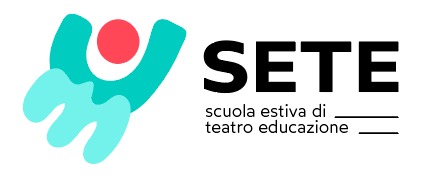 MODULO ISCRIZIONE PRE S.E.T.E. 2022 (da compilare esclusivamente in stampatello e rispedire via mail a formazione@atgtp.it)Nome…………………………………………………………………….. Cognome ………………………….........................……...................Via/P.zza/Largo/C.trada…………………………………………….....................................................……n°…………....................C.A.P……………………….. Città …………………………………………………….............................................................................Provincia ……………………………………Regione…………………………………...........................................................................Cod. Fiscale ...……………………………………..................................TEL. …………………………………………………………………….…Cellulare ………………....…… E-mail …………............……………………................................................................................LUOGO:   TEATRO CAPPUCCINA, VIA SAN FRANCESCO 23 - DOMODOSSOLA (VB)DATA E ORARIO:  
-VENERDI’ 27 MAGGIO 2022 dalle ore 14.30 alle ore 18.30- SABATO 28 MAGGIO 2022 dalle ore 9.00 alle ore 13.00  e dalle ore 14.30 alle ore 18.30QUOTA D' ISCRIZIONE 
L'iscrizione alla S.E.T.E è aperta a tutti. 12 ore di formazione.
COSTO: 122,00€ (iva compresa)L’iscrizione sarà valida al momento dalla consegna del presente documento firmato dal richiedente e dopo la conferma da parte dell’Associazione Teatro giovani Teatro Pirata, procedere al versamento della quota d’iscrizione pari a € 122,00 inviando una copia della documentazione via e-mail a formazione@atgtp.it Il versamento può essere effettuato con BONIFICO BANCARIO sul CONTO CORRENTE DEDICATO UNICREDIT filiale di Jesi Viale del Lavoro n° 1, codice IBAN IT14J0200821204000104914807 intestato a TEATRO GIOVANI TEATRO PIRATA.                                                                                                          Firma leggibile..........................................................................Liberatoria Privacy:Acquisizione del consenso dell'interessato Artt. 7-8 Reg. UE 679/16Il/La sottoscritto/a _________________________________________ acquisite le informazioni fornite dal titolare del trattamento ai sensi dell'articolo 13 del Reg. UE 679/16.presta il suo consenso al trattamento dei dati personali per le finalità su indicate 
   Do il consenso              Nego il consensoLiberatoria utilizzo immagini
  Do il consenso              Nego il consenso
A titolo gratuito e senza limiti di tempo, anche ai sensi degli artt. 10 e 320 cod.civ. e degli artt. 96 e 97 legge 22.4.1941, n. 633 - Legge sul diritto d'autore: la trasmissione e la pubblicazione e/o diffusione in qualsiasi forma di materiale audio, video o fotografico in cui il sottoscritto appaia rappresentato o sia comunque riconoscibileData___________________                                                                                                    Firma______________________________
			                                                                                           